30min MOD Nugget 1Question 1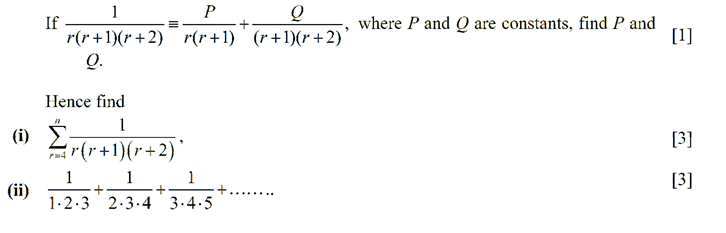 Question 2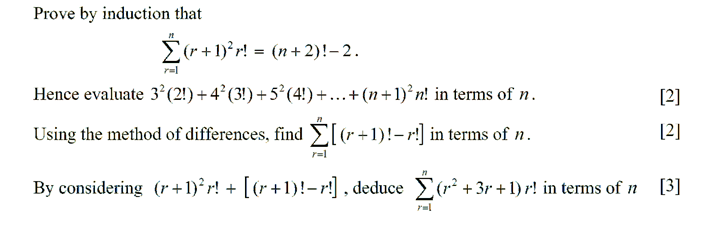 